apstiprinĀts
 Daugavpils Bērnu un jaunatnes sporta skolas direktors_________________I. UtinānsDaugavpilī, 2018.gada 8.augustāNr. DBJSS2018/72UZAICINĀJUMS piedalīties aptaujā par līguma piešķiršanas tiesībām Daugavpils BJSS sporta formas papildus piegādePasūtītājs: 2. Iepirkuma priekšmets: Daugavpils BJSS sporta formas papildus piegāde; 3. Paredzamā līgumcena: līdz EUR 1760.00 bez PVN4. Līguma izpildes termiņš: 2018.gada 15.septembris.5. Nosacījumi dalībai iepirkuma procedūrā5.1. Pretendent ir reģistrēts Latvijas Republikas Uzņēmumu reģistrā vai līdzvērtīgā reģistrā ārvalstīs;5.2. Pretendentam ir pieredze tehniskajā specifikācijā minētā pakalpojuma sniegšanā;5.3. Pretendentam ir jābūt nodrošinātai mājas lapai, lai būtu iespēja iepazīties ar preču klāstu;5.4. Precīzs pakalpojuma apraksts ir noteiks  tehniskajā specifikācijā (pielikums Nr.1); 5.5.Preces tiks iepirktas pa daļām, saskaņā ar Pasūtītāja iepriekšēju pasūtījumu (rakstisku vai mutisku), līgumā noteiktajā kārtībā. Pasūtītājam nav pienākums nopirkt visas tehniskās specifikācijās noteiktās preces. Pasūtītās preces būs jāpiegādā uz piegādātāja rēķina;5.6. Pretendentam nav tiesību mainīt piedāvātās preces aprakstu;6.Pretendentu iesniedzamie dokumenti dalībai aptaujā6.1. Pretendenta sastādīts finanšu/tehniskais piedāvājums (2.pielikums)7.Piedāvājuma izvēles kritērijs: piedāvājums, kas pilnībā atbilst prasībām;8.Piedāvājums iesniedzams: līdz 2018.gada 10.augustam, plkst.15.00 9.Piedāvājums var iesniegt:9.1.personīgi, vai pa pastu pēc adreses Kandavas ielā 17a, Daugavpilī (3.stāvs, kab.305)9.2.elektroniski (e-pasts: daugavpilsbjss@inbox.lv)10.Paziņojums par rezultātiem: tiks ievietota Daugavpils pilsētas domei tīmekļa vietnē www.daugavpils.lv , sadaļā “Pašvaldības iepirkumi, konkursi”Pielikumā:Tehniskā specifikācija;Finanšu-tehniskā piedāvājuma forma.                                                                              1.pielikums Tehniskā specifikācijaVeicamā darba uzdevumi: Daugavpils BJSS sporta formas papildus piegāde; Pasūtījuma izpildināšana: 2018.gada 15.septembrisPiegāde: bezmaksasTehnisko specifikāciju sagatavojaDaugavpils Bērnu un jaunatnes sporta skolas metodiķe                                                    J. Dedele2.pielikums2018.gada ____._______________, DaugavpilīFINANŠU - TEHNISKAIS PIEDĀVĀJUMSPiedāvājam papildus piegādāt Daugavpils Bērnu un jaunatnes sporta skolas sporta formu par šādu cenu:3. Mēs apliecinām, kā:Līguma izpildes termiņš līdz 2018 gada 15.septembrim;Nekādā veidā neesam ieinteresēti nevienā citā piedāvājumā, kas iesniegts šajā iepirkumā;Nav tādu apstākļu, kuri liegtu mums piedalīties iepirkumā un izpildīt tehniskās specifikācijās norādītās prasības;Pasūtītās preces piegādāsim uz sava rēķina.Paraksta pretendenta vadītājs vai vadītāja pilnvarota persona:Pasūtītāja nosaukumsDaugavpils Bērnu un jaunatnes sporta skolaAdreseKandavas iela 17a, Daugavpils, LV-5401Reģ.Nr.90009242212Kontaktpersona līguma slēgšanas jautājumosDirektors Imants Utināns, tālr. 65425346, mob.29364652e-pasts: daugavpilsbjss@inbox.lv Kontaktpersona tehniskajos jautājumosMetodiķe Jevgeņija Dedele, tālr. 26355583, e-pasts: daugavpilsbjss@inbox.lv Nr.NosaukumsAprakstsMērvienībap.k.NosaukumsAprakstsMērvienība1.Garais treniņtērps (jaka un bikses)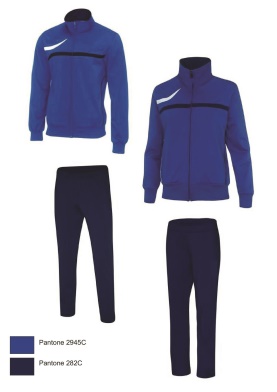 Sporta tērps paredzēts sporta nodarbībām gan telpās, gan ārā (dažādos laika apstākļos). 100% poliestera audums. Materiāla izgatavošanas tehnoloģijai ir jānodrošina tā vieglums un izturīgums ar labām elpošanas īpašībām. Precēm jāatbilst specifikācijai pievienotajiem attēliem un krāsām: PANTONE 2945C un PANTONE 282C.Papildinājumā: Sakarā ar to, ka sportistiem, reizēm, ir nepieciešams nestandarta apģērbs auguma īpatnību dēļ, pasūtītājam ir jābūt iespējai, nepieciešamības gadījumā, nokomplektēt sporta kostīmu (gan īso, gan garo) tādā veidā, ka jaka (krekls) ir viena izmēra, bet bikses (šorti) cita izmēra.44 kompl.Kam:Daugavpils Bērnu un jaunatnes sporta skolai, Kandavas iela 17a, Daugavpils, LV-5401Pretendents,Reģ.Nr. Adrese:Kontaktpersona, tās tālrunis, fakss un e-pasts:Datums:Pretendenta Bankas rekvizīti:Nr.NosaukumsAprakstsMērvienībaCena bez PVNp.k.NosaukumsAprakstsMērvienībaCena bez PVN12.Garais treniņtērps (jaka un bikses)Sporta tērps paredzēts sporta nodarbībām gan telpās, gan ārā (dažādos laika apstākļos). 100% poliestera audums. Materiāla izgatavošanas tehnoloģijai ir jānodrošina tā vieglums un izturīgums ar labām elpošanas īpašībām. Precēm jāatbilst specifikācijai pievienotajiem attēliem un krāsām: PANTONE 2945C un PANTONE 282C.Papildinājumā: Sakarā ar to, ka sportistiem, reizēm, ir nepieciešams nestandarta apģērbs auguma īpatnību dēļ, pasūtītājam ir jābūt iespējai, nepieciešamības gadījumā, nokomplektēt sporta kostīmu (gan īso, gan garo) tādā veidā, ka jaka (krekls) ir viena izmēra, bet bikses (šorti) cita izmēra.44 kompl.                                                                                      Kopā:                                                                                      Kopā:                                                                                      Kopā:Vārds, uzvārds, amatsParaksts Datums